Име и презиме:___________________________________________________САБИРАЊЕ ДВОЦИФРЕНОГ И ЈЕДНОЦИФРЕНОГ БРОЈА 1.  Упиши збирове на локомотиви и вагонима.2. Израчунај збир:  26 + 8 = ____           47 + 5 =____          55 + 8 =____           67 + 4 =____3.  Сабирци су 48 и 6. Израчунај збир _________________________________4. На жици је било 19 ласта, па је 6 долетело. Колико је ласта на жици?________________________________________________________________________________________________________________________5. Мама има  35  годинa, а тата је 7 година старији од ње. Колико година има тата?________________________________________________________________________________________________________________________6. Збиру бројева 45 и 23 додај 9.____________________________________________________________7. Попуни празна поља.Име и презиме:___________________________________________________САБИРАЊЕ ДВОЦИФРЕНОГ И ЈЕДНОЦИФРЕНОГ БРОЈА 1.  Упиши збирове на локомотиви и вагонима.2. Израчунај збир:  26 + 8 = ____           47 + 5 =____          55 + 8 =____           67 + 4 =____3.  Сабирци су 48 и 6. Израчунај збир _______________________________4. На жици је било 19 ласта, па је 6 долетело. Колико је ласта на жици?________________________________________________________________________________________________________________________5. Мама има  35  годинa, а тата је 7 година старији од ње. Колико година има тата?________________________________________________________________________________________________________________________6. Збиру бројева 45 и 23 додај 9.____________________________________________________________7. Попуни празна поља.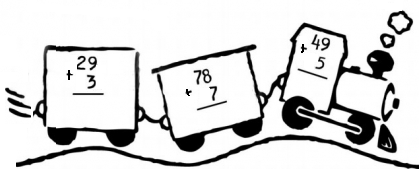 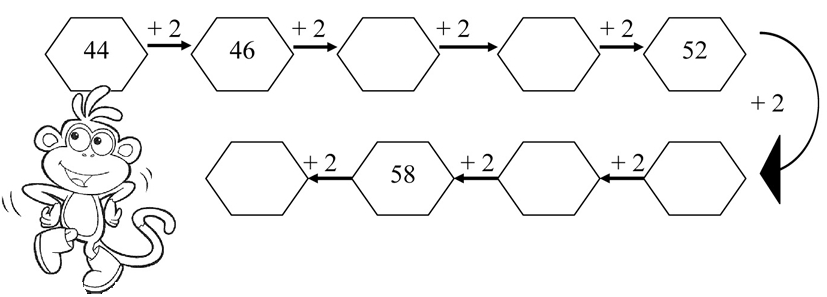 